Instrucciones para la destrucción localGracias por apoyar a Bose con el retiro del FreeSpace DS 40F.Siga los estos pasos para recibir compensación por los servicios de instalación.Complete el archivo "Números de serie de los Bose DS 40F retirados y destruidos" disponible en "Disposición de productos" en BoseBMSsafety.com.Realice una de las siguientes acciones:Certificado de destrucción: Solo con el uso del equipo de protección personal (EPP), perfore el driver y la carcasa de todos los productos con un martillo (como se muestra aquí). Entregue estos productos a un reciclador de chatarra certificado y solicite certificados de destrucción firmados mediante un proceso de destrucción con testigos.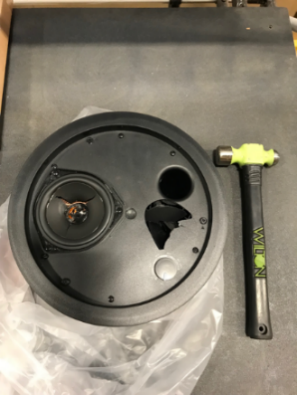 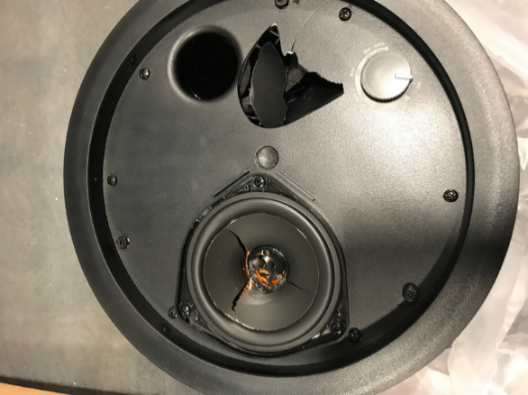 ODestrucción en el lugar: Solo con el uso del equipo de protección personal (EPP), perfore el driver y la carcasa de todos los productos con un martillo (como se muestra aquí). Tome una foto de cada producto destruido que muestre claramente el daño y el número de serie. El número de serie debe ser lo suficientemente nítido para que se pueda leer con fines de auditoría.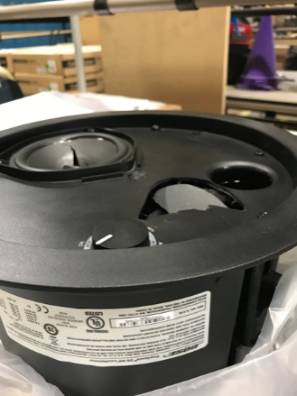 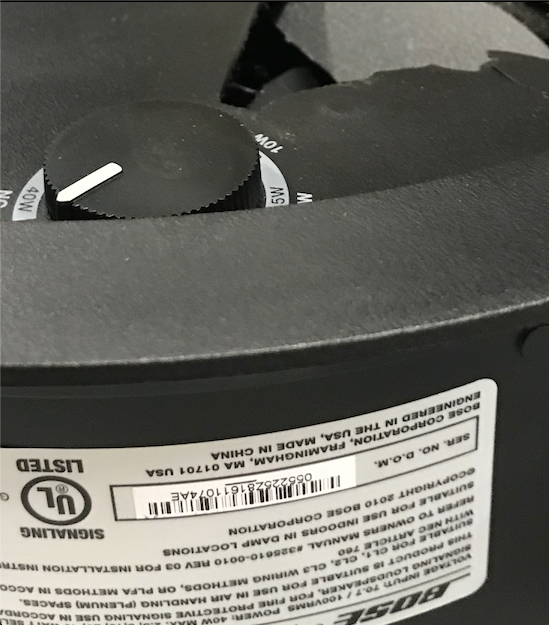 Adjunte esta información y el archivo "Números de serie de los Bose DS 40F retirados destruidos" a un correo electrónico. En la línea de asunto del correo electrónico, ingrese el primer número de pedido que indique en "Números de serie de los Bose DS 40F retirados y destruidos".Envíe el correo electrónico a la dirección indicada para su país en "Disposición de productos" en BoseBMSSafety.com.Una vez que estos pasos se hayan completado, usted será compensado con la tarifa previamente comunicada.Si tiene alguna pregunta o inquietud, visite BoseBMSSafety.com.Bose Corporation